СТАТЬЯ 64 «Дошкольное образование»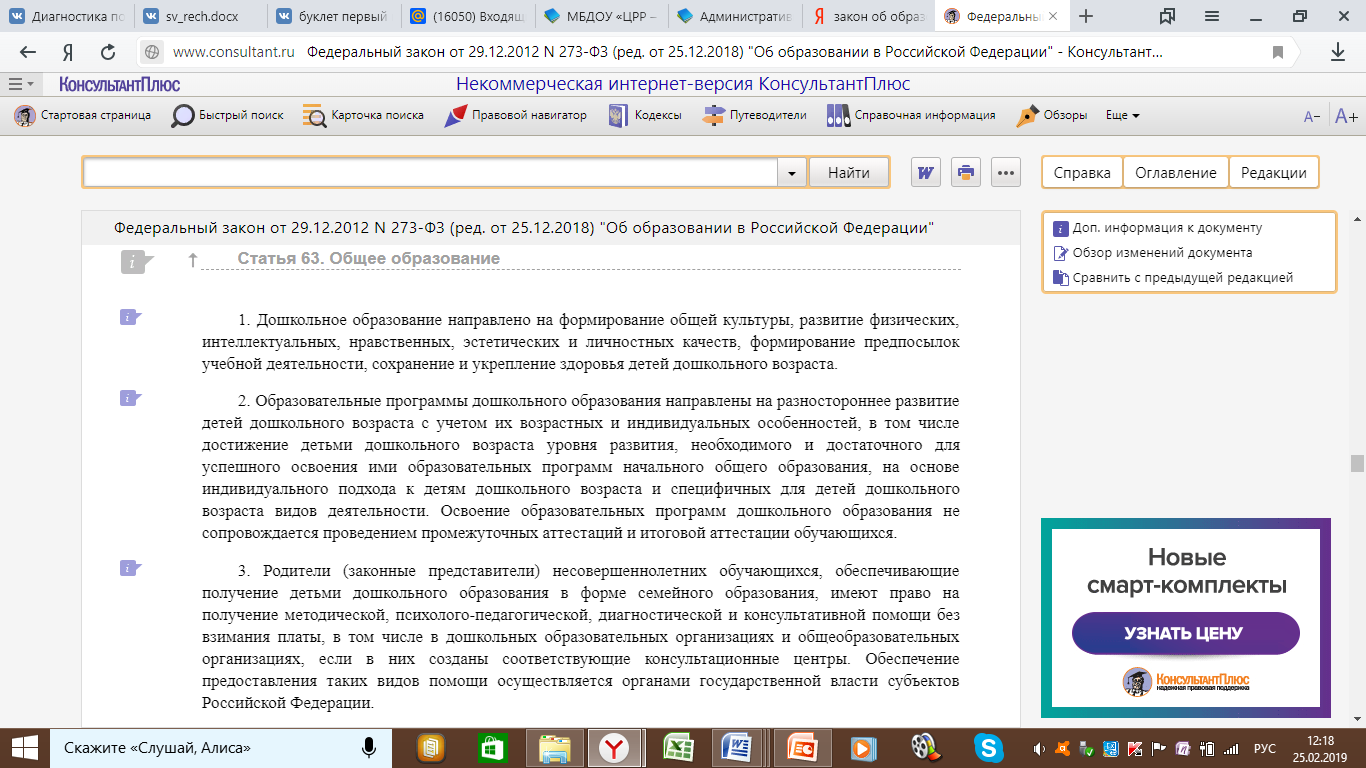 